Zał. Nr 1 do Uchwały nr 66/2022 Zarządu Banku Spółdzielczego w Strzelnie z											  dnia  01.06.2022 r. 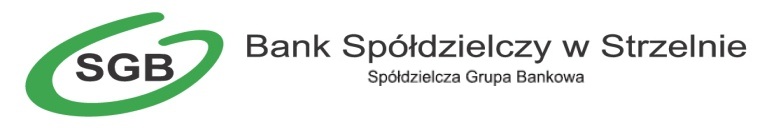 TARYFA PROWIZJI I OPŁATZA CZYNNOŚCI I USŁUGI BANKOWEŚWIADCZONE DLA KLIENTÓW INSTYTUCJONALNYCH W BANKU SPÓŁDZIELCZYM W STRZELNIEStrzelno, luty 2022 r.Spis treściDZIAŁ I. Postanowienia ogólne …………………………………………………………………………………...DZIAŁ II. Taryfa prowizji i opłat za czynności i usługi bankowe – klienci instytucjonalni ………………………Rozdział 1. Rachunki rozliczeniowe………………………………………………… ……………………………..Rozdział 2. Rachunki VAT …………….. …………………………………………………………………………Rozdział 3. Mieszkaniowe rachunki powiernicze ………………………………………………………………….Rozdział 4. Rachunki bieżące w walutach wymienialnych ………………………………………………………..Rozdział 5. Rachunki lokat terminowych w złotych ………………………………………………………………Rozdział 6. Rachunki lokat terminowych w walutach …………………………………………………………….Rozdział 7. Usługi bankowości elektronicznej …………………………………………………………………….Rozdział 8. Karty i inne instrumenty płatnicze……………………………………………………………………..8.1. Karty wydane do rachunku bieżącego lub pomocniczego ( debetowe) ……………………………………….8.2. Karty wydane do rachunków bieżących w EUR/GBP/USD …………………………………………………..8.3. Karty kredytowe ………………………………………………………………………………………………..8.4. Karty przedpłacone ………………………………………..…………………………………………………...8.5. Płatności mobilne BLIK ………………………………………………………………………………………..Rozdział 9. Operacje kasowe ………………………………………………………………….................................Rozdział 10. Pozostałe opłaty i prowizje ………………………………………………………...............................Rozdział 11. Produkty i usługi wycofane z oferty – w obsłudze …………………………………………...............11.1. Rachunki rozliczeniowe ………………………………………………………………………………………11.2. Karty wydane do rachunku bieżącego ( debetowe) …………………………………………………………..11.3. Karty chargeRozdział 12. Kredyty i pożyczki  …………………………………………………………………………………..DZIAŁ I. Postanowienia ogólne§ 1Bank Spółdzielczy w Strzelnie, zwany dalej bankiem, pobiera opłaty i prowizje za czynności i usługi bankowe dla klientów instytucjonalnych zgodnie z niniejszą „Taryfą prowizji i opłat za czynności i usługi bankowe świadczone dla klientów instytucjonalnych”, zwaną dalej Taryfą.Pojęcia stosowane w Taryfie oznaczają: elektroniczne kanały dostępu – sposób komunikacji posiadacza rachunku z bankiem lub banku z posiadaczem na odległość, za pośrednictwem sieci teleinformatycznej lub urządzeń elektronicznych, obejmujących w szczególności serwis internetowy ( kanał www) i serwis SMS,SGB ( Spółdzielcza Grupa Bankowa) – zrzeszenie, które tworzą SGB-Bank S.A. oraz banki spółdzielcze, które zawarły z nim umowy zrzeszenia, środek identyfikacji elektronicznej – zabezpieczenie, przy użyciu którego bank uniemożliwia dostęp do systemu osobom nieuprawnionym.      3. Prowizje i opłaty ustalane są w złotych lub w walutach wymienialnych.      4. W przypadku transakcji płatniczych realizowanych w walucie obcej lub gdy podstawę naliczania prowizji stanowi kwota w walucie obcej, opłata/prowizja w złotych jest ustalana według kursu średniego NBP obowiązującego w dniu rozliczenia należnych opłat i prowizji.      5. Prowizje i opłaty podane są w stawkach brutto, chyba, że z opisu danej prowizji lub opłaty wynika co  innego.      6. Wszystkie opłaty i prowizje bankowe pokrywa zleceniodawca operacji bankowej, o ile strony nie ustaliły inaczej.      7. Prowizje i opłaty pobierane są przez obciążenie rachunku na podstawie udzielonej przez klienta dyspozycji lub poprzez przyjęcie wpłaty gotówkowej albo bezgotówkowej.      8. Prowizje i opłaty za czynności i usługi bankowe księgowane są w ciężar rachunku, którego dotyczą; w  uzasadnionych przypadkach dopuszcza się zaksięgowanie prowizji/opłaty w ciężar innego rachunku klienta, zgodnie z dyspozycją klienta.       9. Prowizje i opłaty pobierane są zgodnie z trybem określonym w poszczególnych rozdziałach:niezwłocznie, w dniu złożenia albo wykonania dyspozycji,cyklicznie,w innych terminach, wskazanych w taryfie lub umowach zawartych pomiędzy klientem a bankiem.     10. Opłaty cykliczne, o których mowa w pkt 9 pkt 2) pobierane są w następujących terminach:w drugim dniu roboczym każdego miesiąca - w przypadku opłat za prowadzenie rachunków;ostatniego dnia każdego miesiąca - w przypadku opłat: - za korzystanie z usługi SMS Banking tj. za udostępnienie usługi  SMS,- za korzystanie z Usług Bankowości Elektronicznej,- za użytkowanie kart płatniczychw dniu miesiąca odpowiadającemu dniowi pierwszego pobrania danej prowizji/opłaty - w przypadku pozostałych prowizji/opłat; z zastrzeżeniem, że w przypadku klientów indywidualnych opłaty miesięczne nie są pobierane w miesiącu rozpoczęcia oraz w miesiącu zakończenia korzystania z usługi świadczonej przez Bank, a opłaty roczne są zwracane w części za niewykorzystany okres, jeżeli klient zrezygnował z usługi przed upływem roku od pobrania opłaty.11. Opłaty roczne pobrane z góry są zwracane w części za niewykorzystany okres, jeżeli klient zrezygnował z usługi przed upływem roku od pobrania opłaty.  12.Na życzenie Klienta, Bank może wykonać inne czynności niż wymienione w Taryfie, jednak zastrzega sobie prawo pobierania prowizji lub opłaty bankowej. 13. Zasady przeliczania transakcji w walutach obcych zrealizowanych kartami płatniczymi określone są w regulaminach funkcjonowania poszczególnych kart płatniczych.14. Prowizje za operacje zrealizowane kartami płatniczymi za granicą ustalane są od kwoty transakcji wyrażonej z złotych, po jej przeliczeniu na zasadach określonych w regulaminach funkcjonowania poszczególnych kart płatniczych. 15. Przesłanki i tryb zmiany niniejszej taryfy wskazane są w regulaminach albo umowach funkcjonowania poszczególnych usług bankowych znajdujących się w ofercie Banku. 16. Nie pobiera się prowizji i opłat od wpłat:1)  na poczet spłat odsetek i kredytów oraz innych zobowiązań zaciągniętych w BS oraz wypłat kredytów realizowanych w            gotówce,2) dokonywanych na cele związane ze zdarzeniami klęsk żywiołowych, wypadkami losowymi oraz na działalność charytatywną,3) na spłatę zobowiązań wobec BS,4) dokonywanych na rzecz podmiotów, z którymi BS zawarł odrębne umowy o współpracy,5) na rachunki bankowe w przypadku, gdy z umowy zawartej z posiadaczem rachunku wynika, że opłatę uiszcza odbiorca     należności. 17. BS nie będzie zawiadamiał klientów o zmianie niniejszej Taryfy opłat i prowizji, które polegać będą wyłącznie na wprowadzeniu          nowych produktów lub usług do oferty BS oraz w przypadku zmian w zakresie funkcjonowania produktów lub usług , w przedmiocie          których klienta  nie wiąże z Bankiem umowa.   18. Opłaty ze stawką VAT pobierane są tylko w formie bezgotówkowej.Niniejsza Taryfa ma charakter ogólny obowiązujący wszystkich Klientów instytucjonalnych. Odmienne postanowienia mogą wynikać z umów zawieranych z Bankiem. Wprowadzenie niniejszej Taryfy nie powoduje zmiany wysokości stawek obowiązujących za wybrane czynności bankowe na podstawie indywidualnych ustaleń z Klientem.§ 2Przez określenia  użyte w niniejszej Taryfie, które mają zastosowanie dla klientów instytucjonalnych należy rozumieć: kredyt w rachunku płatniczym – usługa, o której mowa w art. 2 pkt 16b ustawy z dnia 19 sierpnia 2011 r. o usługach płatniczych, zwanej dalej „ustawą”;polecenie przelewu – usługa, o której mowa w art. 3 ust. 4 ustawy, z wyłączeniem polecenia przelewu wewnętrznego, polecenia przelewu SEPA i polecenia przelewu w walucie obcej;polecenie przelewu SEPA – usługa inicjowana przez płatnika polegająca na umożliwieniu przekazania środków pieniężnych w euro z rachunku płatniczego płatnika na rachunek płatniczy odbiorcy, jeżeli obaj dostawcy lub jeden z dostawców wykonują działalność na obszarze jednolitego obszaru płatności w euro (SEPA);polecenie przelewu wewnętrznego – usługa inicjowana przez płatnika polegająca na umożliwieniu przekazania środków pieniężnych między rachunkami płatniczymi prowadzonymi przez tego samego dostawcę;polecenie przelewu w walucie obcej – usługa inicjowana przez płatnika polegająca na umożliwieniu przekazania środków z krajowego rachunku płatniczego płatnika u dostawcy na krajowy rachunek płatniczy odbiorcy u dostawcy w walucie innej niż złoty oraz euro;polecenie zapłaty – usługa, o której mowa w art. 3 ust. 2 ustawy;powiadamianie SMS – usługa polegająca na przekazywaniu komunikatów dotyczących rachunku płatniczego za pośrednictwem wiadomości SMS;sporządzenie zestawienia transakcji płatniczych – usługa inicjowana przez płatnika polegająca na sporządzeniu przez dostawcę prowadzącego rachunek płatniczy zestawienia transakcji wykonanych w ramach rachunku płatniczego w danym okresie, w postaci papierowej albo elektronicznej;transgraniczna transakcja płatnicza przy użyciu karty debetowej do płatności bezgotówkowych – usługa polegająca na wykonywaniu bezgotówkowych transakcji płatniczych przy użyciu karty debetowej na terytorium innego państwa członkowskiego z fizycznym wykorzystaniem karty oraz bez fizycznego wykorzystania karty;transgraniczna transakcja płatnicza przy użyciu karty debetowej do płatności gotówkowych – usługa polegająca na wypłacie środków pieniężnych z rachunku płatniczego konsumenta na terytorium innego państwa członkowskiego za pomocą urządzenia umożliwiającego taką wypłatę lub w placówce dostawcy;wydanie karty płatniczej – usługa polegająca na wydaniu karty płatniczej, o której mowa w art. 2 pkt 15a ustawy;obsługa karty debetowej – usługa umożliwiająca płatnikowi korzystanie z karty płatniczej, o której mowa w art. 2 pkt 15a ustawy, jeżeli kwota każdej transakcji dokonanej przy użyciu karty obciąża saldo rachunku płatniczego płatnika;obsługa karty kredytowej – usługa umożliwiająca płatnikowi korzystanie z karty płatniczej, o której mowa w art. 2 pkt 15a ustawy, jeżeli kwota każdej transakcji dokonanej przy użyciu karty pomniejsza ustalony limit kredytowy;wydanie zaświadczenia o posiadanym rachunku płatniczym – usługa polegająca na wydaniu przez dostawcę prowadzącego rachunek płatniczy zaświadczenia z informacjami o rachunku płatniczym lub usługach świadczonych posiadaczowi rachunku;wypłata gotówki – usługa polegająca na wypłacie gotówki z rachunku klienta za pomocą urządzenia umożliwiającego taką wypłatę lub w placówce dostawcy;wpłata gotówki – usługa polegająca na wpłacie gotówki na rachunek klienta  za pomocą urządzenia umożliwiającego taką wpłatę lub w placówce dostawcy;usługa bankowości elektronicznej – usługa polegająca na dostępie do rachunku płatniczego przez Internet, umożliwiająca sprawdzenie salda rachunku płatniczego, zmianę limitów dla płatności bezgotówkowych i transakcji dokonywanych przy użyciu karty debetowej lub złożenie innego rodzaju dyspozycji do rachunku;zlecenie stałe – usługa inicjowana przez płatnika polegająca na cyklicznym przekazywaniu środków pieniężnych w określonej wysokości z rachunku płatniczego płatnika na rachunek płatniczy odbiorcy.DZIAŁ II. Taryfa prowizji mi opłat za czynności i usługi bankowe – klienci instytucjonalniRozdział 1. Rachunki rozliczenioweRozdział 2. Rachunki VAT Rozdział 3. Mieszkaniowe rachunki powierniczeRozdział 4. Rachunki bieżące w walutach wymienialnych EUR/GBP/USDRozdział 5. Rachunki lokat terminowych w złotychRozdział 6. Rachunki lokat terminowych w walutachRozdział 7. Usługi bankowości elektronicznejRozdział 8. Karty i inne instrumenty płatnicze 8.1. Karty wydane do rachunku bieżącego lub pomocniczego (debetowe)Rozdział 8.2. Karty wydane do rachunków bieżących w EUR/GBP/USD8.3.Karty kredytowe8.4. Karty przedpłacone8.5. Płatności mobilne BLIKRozdział 9. Operacje kasoweRozdział 10. Pozostałe opłaty i prowizjeRozdział 11.Produkty wycofane z oferty – w obsłudze11.1. Pakiet „Wiele za niewiele”11.2. Karty wydane do rachunku bieżącego ( debetowe)11.3. Karty charge*) określona wg kursu sprzedaży z tabeli kursów SGB-Banku S.A z dnia rozliczenia płatności11.4.  Rachunki rozliczeniowe ( otwarte do 31.12.2020 r.) Rozdział 12.Kredyty i pożyczki*) inne produkty to m.in. posiadanie rachunku bankowego z obrotami min. 50.000,00 zł rocznie, innego kredytu niż wnioskowany, karty płatniczej lub kredytowej, lokaty, obsługi internetowej rachunku, usługi SMS.**) Jako obowiązujące stawki prowizji / opłat przyjmuje się górne granice stawek. Na wniosek Kredytobiorcy Zarząd Banku może obniżyć stawkę prowizji / opłaty. Indywidualnie ustalona prowizja / opłata nie może być niższa niż dolna granica stawki określona w TaryfieLp. WYSZCZEGÓLNIENIE CZYNNOŚCITryb pobierania prowizji/opłatSTAWKA OBOWIĄZUJĄCASTAWKA OBOWIĄZUJĄCASTAWKA OBOWIĄZUJĄCASTAWKA OBOWIĄZUJĄCALp. WYSZCZEGÓLNIENIE CZYNNOŚCITryb pobierania prowizji/opłatRACHUNEK ROLNICZY (bieżący i pomocniczy)otwarty od 01.01.2021 r.RACHUNEK FIRMOWY ( bieżący i pomocniczy) otwarty od 01.01.2021 r.RACHUNKI ORGANIZACJI SPOŁECZNYCHOSP1.Otwarcie rachunku płatniczegoopłata jednorazowo35,00 zł50,00 zł35,00 zł35,002.Prowadzenie rachunku płatniczegoopłata miesięczna15,00 zł30,00 zł12,00 zł5,00 zł3.Wpłata gotówki: opłata od każdej wpłatya) dokonywana na rachunek w placówce Bankuopłata od każdej wpłaty0,00 zł0,00 zł0,30% min. 4,00 zł0,30% min. 4,00 złb) dokonywana na rachunek w urządzeniach samoobsługowych Banku ( wpłatomat)opłata od każdej wpłaty0,00 zł0,00 zł0,30% min. 4,00 zł0,30% min. 4,00 zł4.Wypłata gotówki z rachunku dokonywana w placówce Bankuopłata od każdej wypłaty0,00 zł0,00 zł0,30% min. 4,00 zł0,30% min. 4,00 zł5.Polecenie przelewu wewnętrznegoopłata za każdy przelewa) realizacja przelewu złożonego w formie papierowejopłata za każdy przelew6,00 zł6,00 zł6,00 zł4,00 złb) realizacja przelewu złożonego w formie elektronicznejopłata za każdy przelew1,00 zł1,00 zł1,00 zł1,00 zł6.Polecenie przelewu:opłata od każdego polecenia przelewu1)złożone w formie papierowejopłata od każdego polecenia przelewu6,00 zł   6,00 zł6,00 zł 6,00 zł2)złożone za pośrednictwem usług bankowości elektronicznej opłata od każdego polecenia przelewu1,00 zł  1,00 zł1,00 zł 1,00 zł3)realizowane w systemie SORBNET ( wyłącznie w placówce Banku)opłata od każdego polecenia przelewu30,00 zł30,00 zł30,00 zł30,00 zł4)  realizowane w systemie Express Elixiropłata od każdego polecenia przelewua) złożone w formie papierowejopłata od każdego polecenia przelewu10,00 zł10,00 zł10,00 zł10,00 złb)złożone za pośrednictwem usług bankowości elektronicznej opłata od każdego polecenia przelewu7,00 zł7,00 zł7,00 zł7,00 zł7.Zlecenia stałe:opłata od każdego polecenia przelewu/ dyspozycji1) realizacja przelewu opłata od każdego polecenia przelewu/ dyspozycji6,00 zł  6,00 zł6,00 zł 6,00 zł2) Modyfikacja kwoty albo terminu zlecenia stałegoopłata od każdego polecenia przelewu/ dyspozycji15,00 zł15,00 zł15,00 zł15,00 zł3) Odwołanie  lub przyjęcie zlecenia stałegoopłata od każdego polecenia przelewu/ dyspozycji15,00 zł15,00 zł15,00 zł15,00 zł8.Polecenie przelewu SEPA(realizowane w euro z rachunku płatniczego płatnika na rachunek płatniczy odbiorcy, jeżeli obaj dostawcy lub jeden z dostawców wykonują działalność na obszarze jednolitego obszaru płatności w euro (SEPA)za każdą dyspozycję15,00 zł15,00 zł15,00 zł15,00 zł9.Polecenie przelewu w walucie obcej ( SWIFT pomiędzy rachunkami płatniczymi w kraju w walucie innej niż złoty i euro) – tryb normalny1)złożony w formie papierowejza każdą dyspozycjęa) na rachunki bankowe klientów BS- przekazy do równowartości 5.000 euro0,00 zł0,00 zł0,00 zł0,00 zł- przekazy przekraczające 5.000 euro0,00 zł0,00 zł0,00 zł0,00 złb) na rzecz klientów posiadających rachunki w innym banku niż w li. a- przekazy do równowartości 5.000 euro40,00 zł40,00 zł40,00 zł40,00 zł- przekazy przekraczające 5.000 euro75,00 zł75,00 zł75,00 zł75,00 zł10.Polecenie przelewu w walucie EUR w kraju – tryb normalny ( SWIFT)1) złożony w formie papierowejza każdą dyspozycjęa) na rachunki bankowe klientów BS- przekazy do równowartości 5.000 euro0,00 zł0,00 zł0,00 zł0,00 zł- przekazy przekraczające 5.000 euro0,00 zł0,00 zł0,00 zł0,00 złb) na rzecz klientów posiadających rachunki w innym banku niż w li. a- przekazy do równowartości 5.000 euro40,00 zł40,00 zł40,00 zł40,00 zł- przekazy do równowartości 5.000 euro75,00 zł75,00 zł75,00 zł75,00 zł11.Polecenie przelewu za granicę w walucie obcej i PLN (SWIFT) – tryb normalny1) złożony w formie papierowejza każdą dyspozycjęa) na rachunki bankowe klientów BS- przekazy do równowartości 5.000 euro0,00 zł0,00 zł0,00 zł0,00 zł- przekazy przekraczające 5.000 euro0,00 zł0,00 zł0,00 zł0,00 złb) na rzecz klientów posiadających rachunki w innym banku niż w li. a- przekazy do równowartości 5.000 euro40,00 zł40,00 zł40,00 zł40,00 zl- przekazy do równowartości 5.000 euro75,00 zł75,00 zł75,00 zł75,00 zł12.Polecenie przelewu w walucie w trybie pilnymdodatkowa opłata100,00 zł100,00 zł100,00 zł100,00 zł13.Polecenie zapłaty:za każdą dyspozycję1)złożenie zgody na korzystanie z polecenia zapłaty za każdą dyspozycję15,00 zł15,00 zł15,00 zł15,00 zł2)realizacja polecenia zapłaty z rachunku płatnikaza każdą dyspozycję2,00 zł2,00 zł2,00 zł2,00 zł3)odwołanie pojedynczego niezrealizowanego polecenia zapłaty albo aktualizacja treści zgody na korzystanie z polecenia zapłatyza każdą dyspozycję10,00 zł10,00 zł10,00 zł10,00 zł14.Ustanowienie lub zmiana pełnomocnictwa do dysponowania rachunkiem opłata za każdą dyspozycję15,00 zł15,00 zł15,00 zł15,00 zł15.Za zmianę karty wzorów podpisówza każdą zmianę15,00 zł30,00 zł15,00 zł15,00 zł16.Sporządzenie i wysłanie wyciągu bankowego:opłata każdorazowo za przesyłkę1)w formie papierowej:opłata każdorazowo za przesyłkęa) sporządzenie i odbiór wyciągu bankowego na każdy dzień operacyjnyopłata każdorazowo za przesyłkębez opłatbez opłatbez opłatbez opłatb) sporządzenie i wysłanie wyciągów bankowych zbiorczo raz w miesiącuopłata każdorazowo za przesyłkębez opłatbez opłatbez opłatbez opłatc) sporządzenie i wysłanie wyciągów bankowych za każdy dzień operacyjny osobnoopłata każdorazowo za przesyłkę15,00 zł15,00 zł15,00 zł15,00 zł2)poprzez elektroniczne kanały dostępu oraz na adres poczty elektronicznej opłata każdorazowo za przesyłkębez opłatbez opłatbez opłatbez opłat3)sporządzenie i wysłanie wyciągu dla klienta korzystającego z EKDopłata każdorazowo za przesyłkę20,00 zł20,00 zł20,00 zł20,00 zł17.Sporządzenie zestawienia transakcji płatniczychopłata za każde zestawienie2,58 zł2,58 zł2,58 zł2,58 zł18.Realizacja dyspozycji spadkobierców na podstawie postanowienia sądu lub notarialnego aktu poświadczenia dziedziczeniaopłata od każdego spadkobiercy50,00 zł 50,00 złnie dotyczynie dotyczy19.Wydanie czeków gotówkowychza 1sztukę1,00 zł1,00 zł1,00 zł1,00 zł20.Sporządzenie historii rachunkuza każdą dyspozycję25,00 zł25,00 zł25,00 zł25,00 zł21.Opłata za przelew na rachunek wskazany przez organ egzekucyjnyza każdy przelew10,00 zł10,00 zł10,00 zł10,00 zł22.Likwidacja rachunku bankowego na  życzenie klientaopłata jednorazowa25,00 zł25,00 zł25,00 zł25,00 złWYSZCZEGÓLNIENIE CZYNNOŚCITryb pobierania prowizji/opłatSTAWKA OBOWIĄZUJĄCA1.Otwarcie i prowadzenie rachunku VAT:1)otwarcie jednego rachunku opłata jednorazowo0,00 zł2)każdego następnego rachunku opłata jednorazowo0,00 zł3)prowadzenie rachunku VAT (miesięcznie)opłata miesięcznie0,00 zł2.Sporządzenie i wysłanie wyciągu bankowego:1)w formie papierowej:a) sporządzenie i odbiór wyciągu bankowego na koniec miesiącaza każde sporządzeniebez opłatb) sporządzenie i wysłanie wyciągu bankowego raz w miesiącuza każde sporządzeniebez opłatc) sporządzenie i wysłanie wyciągu bankowego częściej niż raz w miesiącuza każde sporządzenie15,00 zł2)poprzez elektroniczne kanały dostępu oraz na adres poczty elektronicznej za każde sporządzeniebez opłat3.Sporządzenie na wniosek Klienta: opłata każdorazowo1)zestawienia obrotów na jednym rachunku VAT za każde rozpoczęte 12 miesięcy opłata każdorazowo50,00 zł + 23% VAT = 61,50 zł2)wyciągu bankowego:opłata każdorazowoa) odpisu wyciągu bankowego (bez załączników)opłata każdorazowo20,00 zł b) odpisu/kserokopii każdego załącznika do wyciąguopłata każdorazowo10,00 zł 3)kopii pojedynczej dyspozycji złożonej przez Klienta, gdy: opłata każdorazowoa) Klient określi datę dokonania operacjiopłata każdorazowo10,00 zł a) Klient nie określi daty dokonania operacjiopłata każdorazowo20,00 zł 4)wydanie na wniosek Klienta zaświadczenia:opłata każdorazowoa) o posiadaniu rachunkuopłata każdorazowo50,00 zł + 23% VAT = 61,50 złb) o obrotach i saldzie rachunku w celu przedłożenia podmiotowi niefinansowemuopłata każdorazowo100,00 zł + 23% VAT = 123,00 złc) o obrotach i saldzie rachunku w celu przedłożenia podmiotowi finansowemuopłata każdorazowo300,00 zł + 23% VAT = 369,00 zł4.Realizacja postanowienia Urzędu Skarbowego o możliwości przekazania środków na rachunek rozliczeniowyjednorazowo/ za każdą realizację 20,00 zł WYSZCZEGÓLNIENIE CZYNNOŚCITryb pobierania prowizji/opłatSTAWKA OBOWIĄZUJĄCA1.Otwarcie rachunku jednorazowo30,00 zł 2.Prowadzenie rachunkumiesięcznie20,00 zł2.Sporządzenie i wysłanie wyciągu bankowego:1)w formie papierowej:a) sporządzenie i odbiór wyciągu bankowego na każdy dzień operacyjnyza każde sporządzeniebez opłatb) sporządzenie i wysłanie wyciągów bankowych zbiorczo raz w miesiącuza każde sporządzeniebez opłatc) sporządzenie i wysłanie wyciągów bankowych za każdy dzień operacyjny osobnoza każde sporządzenie15,00 zł2)poprzez elektroniczne kanały dostępu oraz na adres poczty elektronicznej za każde sporządzeniebez opłatLp. WYSZCZEGÓLNIENIE CZYNNOŚCITryb pobierania prowizji/opłatSTAWKA OBOWIĄZUJĄCASTAWKA OBOWIĄZUJĄCASTAWKA OBOWIĄZUJĄCA1.Otwarcie rachunku płatniczegoopłata jednorazowo30,00 zł30,00 zł30,00 zł2.Prowadzenie rachunku płatniczegoopłata miesięczna20,00 zł20,00 zł20,00 zł3.Wpłata  i wypłata gotówki: za każdą wpłatę i wypłatę naliczana od wypłaconej kwoty0,30% min. 10,00 zł0,30% min. 10,00 zł0,30% min. 10,00 zł4.Polecenie przelewu wewnętrznegoopłata za każdy przelew5,00 zł5,00 zł5,00 zł5.Polecenie przelewu pomiędzy rachunkami oszczędnościowymi i ROR, a rachunkami bieżącymi i pomocniczymi w związku z prowadzoną działalnością gospodarczą tego samego klientaopłata od każdego polecenia przelewu0,50% min. 10,00 zł0,50% min. 10,00 zł0,50% min. 10,00 zł6.Polecenie przelewu do innego Bankuopłata od każdego polecenia przelewu1)złożone w formie papierowejopłata od każdego polecenia przelewu10,00 zł  10,00 zł  10,00 zł  2)realizowane w systemie SORBNET ( wyłącznie w placówce Banku)opłata od każdego polecenia przelewu30,00 zł30,00 zł30,00 zł3)  realizowane w systemie Express Elixiropłata od każdego polecenia przelewu10,00 zł10,00 zł10,00 zł7.Polecenie przelewu SEPA(realizowane w euro z rachunku płatniczego płatnika na rachunek płatniczy odbiorcy, jeżeli obaj dostawcy lub jeden z dostawców wykonują działalność na obszarze jednolitego obszaru płatności w euro (SEPA)za każdą dyspozycję15,00 zł15,00 zł15,00 zł8.Polecenie przelewu w walucie obcej ( SWIFT pomiędzy rachunkami płatniczymi w kraju w walucie innej niż złoty i euro) – tryb normalny1)złożony w formie papierowejza każdą dyspozycjęa) na rachunki bankowe klientów BSza każdą dyspozycję- przekazy do równowartości 5.000 euroza każdą dyspozycję0,00 zł0,00 zł0,00 zł- przekazy przekraczające 5.000 euroza każdą dyspozycję0,00 zł0,00 zł0,00 złb) na rzecz klientów posiadających rachunki w innym banku niż w li. aza każdą dyspozycję- przekazy do równowartości 5.000 euroza każdą dyspozycję40,00 zł40,00 zł40,00 zł- przekazy przekraczające 5.000 euroza każdą dyspozycję75,00 zł75,00 zł75,00 zł9.Polecenie przelewu w walucie EUR w kraju – tryb normalny ( SWIFT)1) złożony w formie papierowejza każdą dyspozycjęa) na rachunki bankowe klientów BSza każdą dyspozycję- przekazy do równowartości 5.000 euroza każdą dyspozycję0,00 zł0,00 zł0,00 zł- przekazy przekraczające 5.000 euroza każdą dyspozycję0,00 zł0,00 zł0,00 złb) na rzecz klientów posiadających rachunki w innym banku niż w li. aza każdą dyspozycję- przekazy do równowartości 5.000 euroza każdą dyspozycję40,00 zł40,00 zł40,00 zł- przekazy do równowartości 5.000 euroza każdą dyspozycję75,00 zł75,00 zł75,00 zł10.Polecenie przelewu za granicę w walucie obcej i PLN (SWIFT) – tryb normalny1) złożony w formie papierowejza każdą dyspozycjęa) na rachunki bankowe klientów BSza każdą dyspozycję- przekazy do równowartości 5.000 euroza każdą dyspozycję0,00 zł0,00 zł0,00 zł- przekazy przekraczające 5.000 euroza każdą dyspozycję0,00 zł0,00 zł0,00 złb) na rzecz klientów posiadających rachunki w innym banku niż w li. aza każdą dyspozycję- przekazy do równowartości 5.000 euroza każdą dyspozycję40,00 zł40,00 zł40,00 zł- przekazy do równowartości 5.000 euroza każdą dyspozycję75,00 zł75,00 zł75,00 zł11.Polecenie przelewu w walucie w trybie pilnymdodatkowa opłata150,00 zł150,00 zł150,00 zł12.Ustanowienie lub zmiana pełnomocnictwa do dysponowania rachunkiem opłata za każdą dyspozycję15,00 zł15,00 zł15,00 zł13.Za zmianę karty wzorów podpisówza każdą zmianę30,00 zł30,00 zł30,00 zł14.Sporządzenie i wysłanie wyciągu bankowego:opłata każdorazowoa) sporządzenie i odbiór wyciągu bankowego na koniec miesiącaopłata każdorazowobez opłatbez opłatbez opłatb) sporządzenie i wysłanie wyciągu bankowego raz w miesiącuopłata każdorazowobez opłatbez opłatbez opłatc) sporządzenie i wysłanie wyciągu bankowego częściej niż raz w miesiącuopłata każdorazowo15,00 zł15,00 zł15,00 zł15.Sporządzenie zestawienia transakcji płatniczychEURGBPUSD1)w ramach rachunku płatniczegoopłata za każde zestawieniebez opłatbez opłatbez opłat2)przy użyciu kartya)przesyłane do klienta w formie papierowej za pośrednictwem pocztyopłata za każde zestawienie0,50 EUR0,40 GBP0,60 USDb) w formie elektronicznejopłata za każde zestawieniebez opłatbez opłatbez opłat16.Realizacja dyspozycji spadkobierców na podstawie postanowienia sądu lub notarialnego aktu poświadczenia dziedziczeniaopłata od każdego spadkobiercy50,00 zł50,00 zł50,00 zł17.Wydanie czeków gotówkowychza 1sztukę1,00 zł1,00 zł1,00 zł18.Sporządzenie historii rachunkuza każdą dyspozycję25,00 zł25,00 zł25,00 zł19.Opłata za przelew na rachunek wskazany przez organ egzekucyjnyza każdy przelew10,00 zł10,00 zł10,00 zł20.Likwidacja rachunku na życzenie klientaoplata jednorazowa50,00 zł50,00 zł50,00 zł21.Anulowanie awizowanej wcześniej wypłaty gotówki ( powyżej równowartości 10.000 Euro)od kwoty awizowanej0,30 % min. 100,00 zł0,30 % min. 100,00 zł0,30 % min. 100,00 złWYSZCZEGÓLNIENIE CZYNNOŚCITryb pobierania prowizji /opłatSTAWKA OBOWIĄZUJĄCA1.Otwarcie rachunku terminowej lokaty opłata każdorazowobez opłat2.Wpłaty gotówkowe na rachunekopłata w dniu realizacji dyspozycji od kwoty transakcjibez opłat3.Wypłaty gotówkowe z rachunkuprowizja w dniu realizacji dyspozycji od kwoty transakcjibez prowizji4.Dyspozycje bezgotówkowe (przelewy) na rachunki bankowe:opłata od każdego polecenia przelewua) prowadzone w Bankuopłata od każdego polecenia przelewubez opłatb) prowadzone w innych bankachopłata od każdego polecenia przelewu20,00 złc) realizowane w systemie SORBNETopłata od każdego polecenia przelewu30,00 złd) realizowane w systemie Expres Elixir opłata od każdego polecenia przelewu35,00 zł5.Ustanowienie/zmiana Pełnomocnika do dysponowania rachunkiem:
opłata każdorazowo15,00 zł6.Zastrzeżenie książeczki ( utracenie książeczki)za każde zastrzeżenie10,00 zł7.Wydanie duplikatu książeczki w miejsce utraconejza każdą książeczkę20,00 złWYSZCZEGÓLNIENIE CZYNNOŚCITryb pobierania prowizji /opłatSTAWKA OBOWIĄZUJĄCA1.Otwarcie rachunku terminowej lokaty opłata każdorazowobez opłat2.Wpłaty gotówkowe na rachunekopłata w dniu realizacji dyspozycji od kwoty transakcjibez opłat3.Wypłaty gotówkowe z rachunkuprowizja w dniu realizacji dyspozycji od kwoty transakcjibez prowizji4.Dyspozycje bezgotówkowe (przelewy) na rachunki bankowe:opłata od każdego polecenia przelewua) prowadzone w Bankuopłata od każdego polecenia przelewubez opłatb) prowadzone w innych bankachopłata od każdego polecenia przelewu20,00 złc) realizowane w systemie SORBNETopłata od każdego polecenia przelewu30,00 złd) realizowane w systemie Expres Elixir opłata od każdego polecenia przelewu35,00 zł5.Ustanowienie/zmiana Pełnomocnika do dysponowania rachunkiem:
opłata każdorazowo15,00 zł6.Zastrzeżenie książeczki ( utracenie książeczki)za każde zastrzeżenie10,00 zł7.Wydanie duplikatu książeczki w miejsce utraconejza każdą książeczkę20,00 złLp.WYSZCZEGÓLNIENIE CZYNNOŚCITryb pobierania prowizji/opłatSTAWKA OBOWIĄZUJĄCA1.Usługa bankowości elektronicznej:1)Udostępnienie (miesięcznie):opłata miesięczna2,00 zł2)Zablokowanie  i odblokowanie dostępu do EKDopłata każdorazowo10,00 zł3)Wygenerowanie nowego hasła dostępuopłata każdorazowo10,00 zł2.Powiadamianie SMS ( Serwis SMS):opłata miesięczna1)Pakiet informacyjny w skład którego wchodzi:- powiadomienie o wysokości    salda na rachunku- powiadomienie o zmianie salda    na rachunku5,00 z2)Pakiet Bezpieczeństwa w skład którego wchodzi:- powiadomienie o wysokości    salda na rachunku- powiadomienie o zmianie salda    na rachunku- powiadomienie o zalogowaniu do   UBE- powiadomienie o zrealizowaniu   przelewu7,00 zł3. Zmiana usług w ramach EKD – zmiana limitów, rezygnacja z EKD, zmiana numeru telefonuza każdą zmianę10,00 złLp. WYSZCZEGÓLNIENIE CZYNNOŚCITryb pobierania opłatySTAWKA OBOWIĄZUJĄCASTAWKA OBOWIĄZUJĄCALp. WYSZCZEGÓLNIENIE CZYNNOŚCITryb pobierania opłatyVisa Business*Mastercard Business**1.Wydanie  karty płatniczej dlaza każdą kartę 17,00 zł  17,00 zł2.Wydanie duplikatu kartyza każdą kartę20,00 zł20,00 zł3.Wznowienie karty płatniczej:za każdą kartę17,00 zł 17,00 zł 4.Zastrzeżenie karty płatniczejkażdorazowobez opłatbez opłat5.Obsługa karty debetowejmiesięcznie ( od każdej karty wydanej do rachunku)1,85 zł 1,35 zł6.Zmiana parametrów karty (zmiana limitów karty) za każdą zmianę10,00 zł 10,00 zł7.Wypłata gotówki :za każdą wypłatę, pobierana w dniu rozliczenia operacji  1)w bankomatach sieci SGB oraz BPS S.A. i zrzeszonych Banków Spółdzielczychza każdą wypłatę, pobierana w dniu rozliczenia operacji  bez opłatbez opłat2)w kasach banków SGB (przy użyciu terminala POS*)za każdą wypłatę, pobierana w dniu rozliczenia operacji  4,50 zł4,50 zł3)w bankomatach innych, niż wskazane w pkt. 1za każdą wypłatę, pobierana w dniu rozliczenia operacji  3% min. 5,00 zł3% min. 5,00 zł4)w kasach innych banków, niż wskazane w pkt. 2 (przy użyciu terminala POS)*za każdą wypłatę, pobierana w dniu rozliczenia operacji  3% min. 10,00 zł3% min. 10,00 zł5a)w bankomatach za granicą na terenie EOGza każdą wypłatę, pobierana w dniu rozliczenia operacji  3% min. 5,00 zł3% min. 5,00 zł5b)w bankomatach za granicą poza terenem EOGza każdą wypłatę, pobierana w dniu rozliczenia operacji  3% min. 10,00 zł3% min. 10,00 zł8.Transgraniczna transakcja płatnicza przy użyciu karty debetowej do płatności gotówkowych (na terytorium innego państwa członkowskiego EOG)naliczana od wypłaconej kwoty2% min. 5,00 zł2,00 zł9.Wypłata gotówki w ramach usługi cash backza każdą wypłatę, pobierana w dniu rozliczenia operacji  1,00 zł1,00 zł10.Wydanie nowego numeru PIN:-  wysyłka listemza każdy numer PIN10,00 zł10,00 zł - PIN na SMSza każdy numer PIN5,00 zł5,00 zł11.Zmiana PIN w bankomatach:1)banków SGBza każdą zmianę4,50 zł4,50 zł2)innych niż wymienione w pkt 1).za każdą zmianę7,00 zł7,00 zł12.Sprawdzenie salda rachunku w bankomatachza każde sprawdzenie1)banków SGBza każde sprawdzenie1,00 zł1,00 zł2)innych niż wymienione w pkt 1).za każde sprawdzenie2,00 zł2,00 zł13.Sporządzenie zestawienia transakcji płatniczych 1)w formie elektronicznej na adres mailowymiesięcznie0,00 zł0,00 zł2)w formie papierowej listem zwykłymmiesięcznie2,58 zł2,58 zł14.Przesłanie ponownego zestawienia transakcji na życzenie klientaa każde zestawienie2,58 zł2,58 zł15.Ekspresowe przesłanie karty lub nr PIN (dostarczenie w ciągu 3 dni roboczych)za każdą przesyłkę65,00 zł65,00 zł16.Transakcja bezgotówkowa:1)dokonywana na terytorium Rzeczypospolitej Polskiejnaliczana od kwoty transakcji, pobierana w dniu rozliczenia operacjibez opłatbez opłat2)dokonywana poza terytorium państw członkowskich EOGnaliczana od kwoty transakcji, pobierana w dniu rozliczenia operacjibez opłatbez opłat3)transgraniczna transakcja płatnicza przy użyciu karty debetowej do płatności bezgotówkowych (na terytorium innego państwa członkowskiego EOG)naliczana od kwoty transakcji, pobierana w dniu rozliczenia operacjibez opłatbez opłat17.Opłata za przewalutowanie i rozliczenie transakcji dokonanej kartą Visa w walucie innej niż PLN naliczana od kwoty transakcji, pobierana w dniu rozliczenia operacji3%bez opłat Lp. WYSZCZEGÓLNIENIE CZYNNOŚCITryb pobierania opłatyKarty z funkcją zbliżeniową Mastercard do rachunków bieżących w EUR/GBP/USDstawki w walucie rachunku1.Obsługa karty debetowejza każdą kartę1)miesięcznieza każdą kartę1,50 EUR; 2 USD; 1 GBP2)rocznaza każdą kartę18 EUR; 24 USD; 12 GBP2.Wydanie duplikatu karty z PIN lub bez PINza każdą kartę20,00 zł3.Wydanie nowego numeru PINza każdy numer PIN1,5 EUR; 2 USD; 1 GBP4.Zastrzeżenie kartyza każde zastrzeżeniebez opłat5.Wypłata gotówki:za każdą wypłatę, pobierana w dniu rozliczenia operacji, naliczana od wypłaconej kwoty1)w bankomatach sieci SGB oraz BPS S.A. i zrzeszonych Banków Spółdzielczychza każdą wypłatę, pobierana w dniu rozliczenia operacji, naliczana od wypłaconej kwotybez opłat2)w kasach banków SGB (przy użyciu terminala POS2))za każdą wypłatę, pobierana w dniu rozliczenia operacji, naliczana od wypłaconej kwoty1 EUR; 1 USD; 1 GBP3)w bankomatach w kraju innych, niż wskazane w pkt 1)za każdą wypłatę, pobierana w dniu rozliczenia operacji, naliczana od wypłaconej kwoty1,5 EUR; 2 USD; 1 GBP4)w kasach innych banków, niż wskazane w pkt 2) (przy użyciu terminala POS2)za każdą wypłatę, pobierana w dniu rozliczenia operacji, naliczana od wypłaconej kwoty3% min. odpowiednio 1,50 EUR; 2 USD; 1 GBP5)w bankomatach za granicą ( poza terytorium państw członkowskich EOG)za każdą wypłatę, pobierana w dniu rozliczenia operacji, naliczana od wypłaconej kwoty3% min. odpowiednio 1,50 EUR; 2 USD; 1 GBP6.Transgraniczna transakcja płatnicza przy użyciu karty debetowej do płatności gotówkowych ( na terytorium innego państwa Członkowskiego EOG)za każdą wypłatę, pobierana w dniu rozliczenia operacji, naliczana od wypłacanej kwoty1,5 EUR; 2 USD; 1 GBP7.Wypłata gotówki w ramach usługi cashbackza każdą wypłatę, pobierana w dniu rozliczenia operacji0,50 EUR; 0,50 USD, 0,50 GBP8.Zmiana PIN w bankomatach:1)sieci SGBza każdą zmianę1 EUR; 1 USD; 1 GBP2)innych niż wskazane w pkt 1za każdą zmianę1,5 EUR; 2 USD; 1 GBP9.Sprawdzenie salda rachunku w bankomatach:1)sieci SGBza każde sprawdzenie0,25 EUR; 0,30 USD; 0,20 GBP2)innych niż wskazane w pkt 1za każde sprawdzenie1 EUR; 1 USD; 1 GBP10.Zestawienia transakcji przesyłane do klientaza każde zestawienie1)w formie papierowej za pośrednictwem pocztyza każde zestawienie0,50 EUR; 0,60 USD; 0,40 GBP2)w formie elektronicznejza każde zestawieniebez opłat11.Transakcja bezgotówkowa:1)dokonywana na terytorium Rzeczypospolitej Polskiejbez opłat2) dokonywana poza terytorium państw członkowskich EOGbez opłat3)transgraniczna transakcja płatnicza przy użyciu karty debetowej do płatności bezgotówkowych ( na terytorium innego państwa Członkowskiego EOG) bez opłatLp.  WYSZCZEGÓLNIENIE CZYNNOŚCITryb pobierania opłatyStawka obowiązującaMasterCard Business/Visa1.Wydanie karty płatniczej:za każdą kartę1)głównejza każdą kartę75,00 zł2)dołączonejza każdą kartę75,00 zł2.Obsługa karty kredytowej (opłata niepobierana w pierwszym roku użytkowania pierwszej karty)rocznie, z góry za każdy rok ważności karty (pierwszej 
i wznowionych)75,00 zł3.Wydanie nowej karty płatniczej w miejsce utraconejza każdą kartę75,00 zł4.Wydanie duplikatu karty z PIN lub bez PINza każdą kartę35,00 zł5.Wydanie nowego numeru PINza każdy numer PIN10,00 zł6.Wznowienie kartyza każdą kartę75,00 zł7.Zastrzeżenie karty -bez opłat8.Wypłata gotówki:za każdą wypłatę naliczana od wypłaconej kwoty, pobierana w dniu rozliczenia operacji1)w bankomatach sieci SGB oraz BPS S.A. i zrzeszonych Banków Spółdzielczychza każdą wypłatę naliczana od wypłaconej kwoty, pobierana w dniu rozliczenia operacji3% min. 6,00 zł2)w kasach banków SGB (przy użyciu terminala POS2))za każdą wypłatę naliczana od wypłaconej kwoty, pobierana w dniu rozliczenia operacji3% min. 6,00 zł3)w bankomatach w kraju innych, niż wskazane w pkt 1)za każdą wypłatę naliczana od wypłaconej kwoty, pobierana w dniu rozliczenia operacji3% min. 6,00 zł4)w kasach innych banków, niż wskazane w pkt 2) (przy użyciu terminala POS2)za każdą wypłatę naliczana od wypłaconej kwoty, pobierana w dniu rozliczenia operacji3% min. 6,00 zł5)w bankomatach za granicąza każdą wypłatę naliczana od wypłaconej kwoty, pobierana w dniu rozliczenia operacji3% min. 7,00 zł9.Transgraniczna transakcja płatnicza przy użyciu karty debetowej do płatności gotówkowych ( na terytorium innego państwa Członkowskiego EOG)naliczona od wypłaconej kwoty3% min. 6,00 zł10.Zmiana PIN w bankomacie sieci SGBza każdą zmianę4,50 zł11.Zmiana limitu kredytowegokażdorazowobez opłat12.Minimalna kwota do zapłatynaliczana zgodnie 
z regulaminem funkcjonowania kart kredytowych i umową5% min. 50,00 zł13.Zestawienia transakcji płatniczych:za każde zestawienie1)sporządzenie zestawienia transakcji płatniczychbez opłat2)ponowne sporządzenie i przesłanie zestawienia transakcji płatniczych na życzenie Klienta2,58 zł14.Awaryjne wydanie karty zastępczej poza granicami krajuza każdą kartęnie dotyczy15.Awaryjna wypłata gotówki poza granicami krajuza każdą kartęnie dotyczy16.Opłata za przewalutowanie i rozliczenie transakcji dokonanej kartą Visa w walucie innej niż PLN3% (dotyczy kart Visa)Lp. WYSZCZEGÓLNIENIE CZYNNOŚCIWYSZCZEGÓLNIENIE CZYNNOŚCITryb pobierania opłatyMasterCard1.1.Wydanie karty płatniczej i numeru PIN za każdą kartę25,00 zł2.2.Zasilenie rachunku karty -bez opłat3.3.Kwota minimalna pierwszej wpłaty na rachunek karty -30,00 zł4.4.Zastrzeżenie karty -bez opłat5.5.Wydanie nowego numeru PINza każdy numer PIN10,00 zł6.6.Obsługa karty debetowej (opłata miesięczna) -bez opłat7.7.Zmiana PIN w bankomacie:za każdą zmianę1)1)sieci SGBza każdą zmianę4,50 zł2)2)innych, niż wskazane w pkt. 1)za każdą zmianę7,00 zł8.8.Wypłata gotówki:naliczana od wypłaconej kwoty, pobierana w dniu rozliczenia operacji1)1)w bankomatach sieci SGB oraz BPS S.A. i zrzeszonych Banków Spółdzielczychnaliczana od wypłaconej kwoty, pobierana w dniu rozliczenia operacjibez opłat2)2)w kasach banków SGB (przy użyciu terminala POS1)naliczana od wypłaconej kwoty, pobierana w dniu rozliczenia operacji1,50 zł3)3)w bankomatach innych, niż wskazane w pkt 1)naliczana od wypłaconej kwoty, pobierana w dniu rozliczenia operacji2,00 zł4)4)w kasach innych banków, niż wskazane w pkt 2) (przy użyciu terminala POS1))naliczana od wypłaconej kwoty, pobierana w dniu rozliczenia operacji3% min. 4,50 zł5a)5a)w bankomatach za granicą na terenie EOGnaliczana od wypłaconej kwoty, pobierana w dniu rozliczenia operacji2,00 zł5b)5b)w bankomatach za granicą poza terenem EOGnaliczana od wypłaconej kwoty, pobierana w dniu rozliczenia operacji3% min. 4,50 zł9.9.Transgraniczna transakcja płatnicza przy użyciu karty debetowej do płatności gotówkowych (na terytorium innego państwa członkowskiego EOG)naliczana od wypłaconej kwoty2,00 zł10.10.Sporządzenie zestawienia transakcji płatniczychmiesięcznie2,58 zł11.11.Transakcje bezgotówkowe: -bez prowizji1)1)dokonywane na terytorium Rzeczypospolitej Polskiej; -bez prowizji2)2)dokonywane poza terytorium państw członkowskich EOG2) -bez prowizji3)3)transgraniczna transakcja płatnicza przy użyciu karty debetowej do płatności bezgotówkowych (na terytorium innego państwa członkowskiego EOG) -bez prowizjiLp. WYSZCZEGÓLNIENIE CZYNNOŚCITryb pobierania  prowizji /opłat1.Aktywacja BLIKjednorazowo0,00 zł2.Użytkowanie BLIKmiesięcznie0,00 zł3.Opłata za wypłatę gotówki:1)w bankomatach sieci SGB oraz BPS S.A. i zrzeszonych banków spółdzielczychza każdą wypłatę, pobierana w dniu rozliczenia operacji0,00 zł2)w bankomatach innych, niż wskazane w pkt 1za każdą wypłatę, pobierana w dniu rozliczenia operacji0,00 zł3)w bankomatach za granicąza każdą wypłatę, pobierana w dniu rozliczenia operacjinie dotyczy 4.Wypłata gotówki w ramach usługi cash backza każdą wypłatę, pobierana w dniu rozliczenia operacji0,00 zł5.Krajowa transakcja płatniczaza każdą transakcję, pobierana w dniu rozliczenia operacjibez opłat6.Zmiana limitu transakcyjnegoza każda zmianę limitubez opłatL.p.WYSZCZEGÓLNIENIE CZYNNOŚCITryb pobierania prowizji/opłatSTAWKA OBOWIĄZUJĄCA1.Wpłaty gotówkowe do innych banków: od jednej wpłaty/jednego rachunkua) na rachunki do innych  banków od jednej wpłaty/jednego rachunku0,65% min. 4,00 złb) realizowane w systemie SORBNET ( opłata pobierana dodatkowo oprócz opłaty z pkt. a) od jednej wpłaty/jednego rachunku30,00 złc) na rachunki Spółdzielni Mieszkaniowej w Mogilnie od jednej wpłaty/jednego rachunku0,00 zł2.Wpłaty gotówkowe na rachunki prowadzone w BS od jednej wpłaty/jednego rachunku1)Gminna Spółka Wodna od jednej wpłaty/jednego rachunku0,65% min. 4,00 zł2)na rachunki oszczędnościowo-rozliczeniowe, na rachunki oszczędnościowe płatne na każde żądanie, na rachunki terminowych lokat oszczędnościowych, na rachunki lokat terminowych  od jednej wpłaty/jednego rachunku0,00 zł3)na rachunki firmowe dokonywane przez osoby trzecie od jednej wpłaty/jednego rachunku0,65% min. 4,00 zł4)na rachunki rolnicze dokonywane przez osoby trzecie od jednej wpłaty/jednego rachunku0,65% min. 4,00 zł5)na rachunki jednostek niekomercyjnych działających na rzecz gospodarstw domowych dokonywane przez osoby trzecie od jednej wpłaty/jednego rachunku0,65% min. 4,00 zł3.Wypłata zwrotów z innych banków od każdej wypłaty1% min. 4,00 zł4.Zgłoszenie lub odwołanie zastrzeżenia dowodu tożsamości osób nie będących klientami bankuod każdego zastrzeżenia /odwołania50,00 zł5.Wymiana znaków pieniężnych, tj. banknotów na bilon i bilonu na banknoty:a) do 200 sztukod wartości wymienianych znaków pieniężnych0,00 złb) od 201 sztukod wartości wymienianych znaków pieniężnych1 % nie mniej niż 1,00 złWYSZCZEGÓLNIENIE CZYNNOŚCITryb pobierania prowizji/opłatSTAWKA OBOWIĄZUJĄCA1.Wydanie zaświadczenia o posiadanym rachunku płatniczym/stanie oszczędnościza każde zaświadczenie 50,00 zł + 23% VAT = 61,50 zł2.Sporządzenie odpisu dokumentu pozostającego w archiwum banku w przypadku, gdy:a) Klient określi datę dokonania operacjiopłata każdorazowo20,00 złb) Klient nie określi daty operacjiopłata każdorazowo100,00 zł3.Instalacja certyfikatu kwalifikowanego na komputerze Klienta.opłata każdorazowo89,00 zł + koszty dojazdu4.Za przygotowanie, sporządzenie i przekazanie informacji stanowiących tajemnicę bankową (sądom za poszukiwanie rachunków w sprawach cywilnych o podział majątku wspólnego oraz o spadek; organom skarbowym; osobom fizycznym dysponującym postanowieniem sądu o nabyciu spadku po osobie, na której nazwisko poszukuje się rachunku).za każde przekazanie50,00 zł + 23% VAT = 61,50 zł5.Za przygotowanie, sporządzenie i przekazanie osobie poszukującej własnych rachunków  zbiorczej informacji o jej rachunkach w bankach oraz spółdzielczych kasach oszczędnościowo-kredytowych.za każde przekazanie 50,00 zł + 23% VAT = 61,50 zł6. Za wysłanie wezwania do zapłaty o zaległościach na rachunku ( za prowadzenie rachunku, powstałego przy użyciu karty)za każde wezwanieKoszt listu poleconego za potwierdzeniem odbioru wg Cennika Usług Pocztowych Poczta Polska S.A7.Za sporządzenie odpisu ( kserokopii) umowy rachunku na wniosek Klienta za każdą umowę 30,00 zł8.Za realizację zajęcia rachunku bankowego – nie dotyczy rachunków bankowych: rolniczych i firmowych otwartych po 31.12.2020 r. a) jednorazowa realizacja ( zajęcie zrealizowane jednorazowo w całości)za każdą realizację0,5% nie mniej niż 35,00 zł i nie więcej niż 500,00 złb) kilkukrotna realizacja ( zajęcie realizowane w kilku kwotach do zaspokojenia całości zadłużenia – za każdy przelew)za każdą realizację0,5% nie mniej niż 20,00 zł nie więcej niż 500,00 zł9.Za sporządzenie a) odpisu wyciągu bankowegoza pojedynczy wyciąg10,00 złb) pojedynczy dokument, jeśli klient określił datę operacjiza każdy dokument10,00 złc) pojedynczy dokument, jeśli klient nie określił datę operacjiza każdy dokument20,00 zł*za każdy poprzedni rok opłatę podwyższa się o połowę stawki10.Za niedozwolone przekroczenie salda na rachunkuza każde przekroczenie10,00 zł 11.Za przyjęcie listy inkasowejod każdej listy 40,00 zł12.Działania banku podjęte na wniosek klienta w celu odzyskania kwoty transakcji wykonanej nieprawidłowo z powodu podania przez klienta błędnego numeru rachunku bankowego odbiorcyza każdą dyspozycję25,00 zł WYSZCZEGÓLNIENIE CZYNNOŚCITryb pobierania prowizji /opłatMastercard pakiet„Wiele za niewiele”STAWKA OBOWIĄZUJĄCA1.Opłata za otwarcie i prowadzenie  rachunku rozliczeniowegoopłata miesięczna10,00 zł2.Opłata za wydanie karty wraz z PIN w ramach pakietu „Wiele za niewiele”bez opłat3.Opłata za użytkowanie karty w ramach pakietu „Wiele za niewiele”1) pierwszej do rachunkuopłata miesięcznabez opłat2) kolejnej do rachunkuopłata miesięczna3,00 zł 4.Opłata za wypłatę gotówki w:1) bankomatach sieci SGB oraz BPS i zrzeszonych banków spółdzielczychnaliczona od wypłaconej kwoty, pobierana w dniu rozliczenia operacjibez opłat2) terminalach płatniczych sieci SGB w kasach banków SGBnaliczona od wypłaconej kwoty, pobierana w dniu rozliczenia operacji4,50 zł3) bankomatach innych, niż wskazane w pkt. 1)naliczona od wypłaconej kwoty, pobierana w dniu rozliczenia operacji3% min. 3,50 zł 4) terminalach płatniczych innych, niż wskazane w pkt. 2)naliczona od wypłaconej kwoty, pobierana w dniu rozliczenia operacji3% min. 4,50 zł5) bankomatach za granicąnaliczona od wypłaconej kwoty, pobierana w dniu rozliczenia operacji3% min. 4,50 zł5.Wypłata gotówki w ramach usługi cash backza każdą wypłatę, pobierana w dniu rozliczenia operacji1,50 zł6.Opłata za przewalutowanie i rozliczenie transakcji dokonanej w walucie innej niż PLNnaliczana od kwoty transakcji, pobierana w dniu rozliczenia operacjibez opłat7.Zestawienie transakcji przesyłane do klienta1)w formie elektronicznej na adres poczty e-mailza każde zestawieniebez opłat2)w formie papierowej listem zwykłymza każde zestawienie3,00 zł8.Transakcje bezgotówkowebez opłat9.Zmiana PIN w bankomatach:1) sieci SGBza każdą zmianę, pobierana w dniu rozliczenia operacji4,50 zł2) sieci innych niż SGBza każdą zmianę, pobierana w dniu rozliczenia operacji7,00 zł10.Zapytanie o dostępne środki w bankomatach:1)sieci SGBza każde sprawdzeniebez opłat2)sieci innych niż SGBza każde sprawdzenie1,00 złLp. WYSZCZEGÓLNIENIE CZYNNOŚCITryb pobierania opłatySTAWKA OBOWIĄZUJĄCALp. WYSZCZEGÓLNIENIE CZYNNOŚCITryb pobierania opłatyVisa Business Electron wycofane z oferty banku z dniem 1.04.2018 r.1.Wydanie karty płatniczejza każdą kartę8,50 zł2.Wydanie nowej karty płatniczej na wniosek klienta w miejsce utraconej lub duplikatu w przypadku uszkodzeniaza każdą kartę20,00 zł w przypadku uszkodzenia lub utraty karty Visa Business Electron Bank wznowi kartę Visa z funkcją zbliżeniową3.Wznowienie karty płatniczej:za każdą kartę8,50 złUwaga: opłata dotyczy kart wydanych do 31.03.2018 r.; w przypadku wznawiania karty Visa Business Electron wydana zostanie karta Visa z funkcją zbliżeniową 4.Zastrzeżenie karty płatniczejkażdorazowobez opłat5.Obsługa karty debetowej (opłata miesięczna)miesięcznie1,85 zł 6.Zmiana parametrów karty (bez względu na ilość posiadanych kart) i zmiana limitów :
(zmiana parametrów w okresie użytkowania karty; opłaty nie pobiera się przy wydaniu karty)każdorazowo 10,00 zł7.Wypłata gotówki :1)w bankomatach Spółdzielczej Grupy Bankowej oraz Banku Polskiej Spółdzielczości i zrzeszonych Banków Spółdzielczychza każdą wypłatę, pobierana w dniu rozliczenia operacji  naliczana od wypłacanej kwotybez opłat2)w kasach Spółdzielczej Grupy Bankowej (przy użyciu terminala POS*)za każdą wypłatę, pobierana w dniu rozliczenia operacji  naliczana od wypłacanej kwoty4,50 zł3)w bankomatach innych niż wskazane w pkt. 1za każdą wypłatę, pobierana w dniu rozliczenia operacji  naliczana od wypłacanej kwoty3% min. 3,50 zł4)w kasach innych banków, niż wskazane w pkt. 2 (przy użyciu terminala POS*)za każdą wypłatę, pobierana w dniu rozliczenia operacji  naliczana od wypłacanej kwoty3% min. 4,50 zł5)w bankomatach za granicą na terenie EOG6)za każdą wypłatę, pobierana w dniu rozliczenia operacji  naliczana od wypłacanej kwoty3% min. 3,50 zł6)w bankomatach za granicą poza terenem EOG6)za każdą wypłatę, pobierana w dniu rozliczenia operacji  naliczana od wypłacanej kwoty3% min. 4,50 zł* pod warunkiem, że placówka udostępnia usługę wypłat w POS* pod warunkiem, że placówka udostępnia usługę wypłat w POS* pod warunkiem, że placówka udostępnia usługę wypłat w POS8.Transgraniczna transakcja płatnicza przy użyciu karty debetowej do płatności gotówkowych (na terytorium innego państwa członkowskiego EOG6))naliczana od wypłacanej kwoty2% min, 5,00 zł9.Wypłata gotówki w ramach usługi cash backza każdą wypłatę, pobierana w dniu rozliczenia operacji0,60 zł10.Wydanie nowego numeru PIN za każdy numer PIN10,00 zł11.Zmiana PIN w bankomatach:1)banków SGBza każdą zmianę4,50 zł2)innych niż wskazane w pkt 1)za każdą zmianę7,00 zł12.Sprawdzenie salda rachunku w bankomatachza każde sprawdzenie1)banków SGBza każde sprawdzeniebez opłat2)innych niż wskazane w pkt 1)za każde sprawdzenie1,00 zł13.Sporządzenie zestawienia transakcji płatniczych 
i wysłanie na:miesięcznie1)adres mailowymiesięczniebez opłat2)adres do korespondencjimiesięcznie2,58 zł14.Przesłanie ponownego zestawienia transakcji płatniczych i wysłanie na:za każde zestawienie1)adres mailowyza każde zestawienie0,00 zł2)adres do korespondencjiza każde zestawienie2,58 zł15.Ekspresowe przesłanie karty lub nr PIN (dostarczenie w ciągu 3 dni roboczych)za każdą przesyłkę65,00 zł16.Transakcja bezgotówkowa -1)dokonywana na terytorium Rzeczypospolitej Polskiej -bez opłat2)dokonywana poza terytorium państw członkowskich EOG6) -bez opłat3)transgraniczna transakcja płatnicza przy użyciu karty debetowej do płatności bezgotówkowych (na terytorium innego państwa członkowskiego EOG6))  -bez opłat17.Opłata za przewalutowanie i rozliczenie transakcji dokonanej kartą Visa w walucie innej niż PLN naliczana od kwoty transakcji, pobierana w dniu rozliczenia operacji 3%Lp. WYSZCZEGÓLNIENIE CZYNNOŚCITryb pobierania opłatySTAWKA OBOWIĄZUJĄCALp. WYSZCZEGÓLNIENIE CZYNNOŚCITryb pobierania opłatyMasterCard Business Gold 1.Wydanie karty płatniczejza każdą kartę40,00  zł2.Wydanie nowej karty płatniczej na wniosek klienta w miejsce utraconej lub duplikatu w przypadku uszkodzeniaza każdą kartę80,00 zł 3.Wznowienie karty płatniczej:za każdą kartę40,00 zł4.Zastrzeżenie karty płatniczejkażdorazowobez opłat5.Obsługa karty debetowej (opłata miesięczna)miesięcznie5,95 zł 6.Zmiana parametrów karty (bez względu na ilość posiadanych kart) i zmiana limitów :
(zmiana parametrów w okresie użytkowania karty; opłaty nie pobiera się przy wydaniu karty)każdorazowo 10,00 zł7.Wypłata gotówki :1)w bankomatach Spółdzielczej Grupy Bankowej oraz Banku Polskiej Spółdzielczości i zrzeszonych Banków Spółdzielczychza każdą wypłatę, pobierana w dniu rozliczenia operacji  naliczana od wypłacanej kwoty2%2)w kasach Spółdzielczej Grupy Bankowej (przy użyciu terminala POS*)za każdą wypłatę, pobierana w dniu rozliczenia operacji  naliczana od wypłacanej kwoty2% min. 4,50 zł3)w bankomatach innych niż wskazane w pkt. 1za każdą wypłatę, pobierana w dniu rozliczenia operacji  naliczana od wypłacanej kwoty3% min. 3,50 zł4)w kasach innych banków, niż wskazane w pkt. 2 (przy użyciu terminala POS*)za każdą wypłatę, pobierana w dniu rozliczenia operacji  naliczana od wypłacanej kwoty3% min. 4,50 zł5)w bankomatach za granicą na terenie EOG6)za każdą wypłatę, pobierana w dniu rozliczenia operacji  naliczana od wypłacanej kwoty3% min. 3,50 zł6)w bankomatach za granicą poza terenem EOG6)za każdą wypłatę, pobierana w dniu rozliczenia operacji  naliczana od wypłacanej kwoty3% min. 4,50 zł* pod warunkiem, że placówka udostępnia usługę wypłat w POS* pod warunkiem, że placówka udostępnia usługę wypłat w POS* pod warunkiem, że placówka udostępnia usługę wypłat w POS8.Transgraniczna transakcja płatnicza przy użyciu karty debetowej do płatności gotówkowych (na terytorium innego państwa członkowskiego EOG6))naliczana od wypłacanej kwoty2% min, 5,00 zł9.Wypłata gotówki w ramach usługi ran backza każdą wypłatę, pobierana w dniu rozliczenia operacji0,60 zł10.Wydanie nowego numeru PIN za każdy numer PIN10,00 zł11.Zmiana PIN w bankomatach:1)banków SGBza każdą zmianę4,50 zł2)innych niż wskazane w pkt 1)za każdą zmianę7,00 zł12.Sprawdzenie salda rachunku w bankomatachza każde sprawdzenie1)banków SGBza każde sprawdzeniebez opłat2)innych niż wskazane w pkt 1)za każde sprawdzenie1,00 zł13.Sporządzenie zestawienia transakcji płatniczych 
i wysłanie na:miesięcznie1)adres mailowymiesięczniebez opłat2)adres do korespondencjimiesięcznie2,58 zł14.Przesłanie ponownego zestawienia transakcji płatniczych i wysłanie na:za każde zestawienie1)adres mailowyza każde zestawienie0,00 zł2)adres do korespondencjiza każde zestawienie2,58 zł15.Ekspresowe przesłanie karty lub nr PIN (dostarczenie w ciągu 3 dni roboczych)za każdą przesyłkę65,00 zł16.Transakcja bezgotówkowa -1)dokonywana na terytorium Rzeczypospolitej Polskiej -bez opłat2)dokonywana poza terytorium państw członkowskich EOG6) -bez opłat3)rans graniczna transakcja płatnicza przy użyciu karty debetowej do płatności bezgotówkowych (na terytorium innego państwa członkowskiego EOG6))  -bez opłat17.Opłata za przewalutowanie i rozliczenie transakcji dokonanej kartą Visa w walucie innej niż PLN naliczana od kwoty transakcji, pobierana w dniu rozliczenia operacji 3%18.Za miesięczne rozliczenie transakcji bezgotówkowych i pobrania gotówkiw krajumiesięcznie, naliczana od kwoty transakcji wykonanych w poprzednim cyklu rozliczeniowym1%za granicąmiesięcznie, naliczana od kwoty transakcji wykonanych w poprzednim cyklu rozliczeniowym1%19.Niezapewnienie środków na rachunku w dniu rozliczenia naliczana w dniu rozliczenia, pobierana po wpływie środków na rachunek50,00 zł20.Opłata za wysłanie monitu listowego lub wezwania do spłaty zadłużenia w przypadkach określonych w umowie o kartęza każdy monit/wezwanieKoszt listu poleconego za potwierdzeniem odbioru wg Cennika Usług Pocztowych Poczta Polska S.A21.Awaryjne wydanie karty zastępczej poza granicami krajuza każdą kartęrównowartość w złotych 150  USD*) plus koszy operacyjne MasterCard22.Awaryjna wypłata gotówki poza granicami krajuza każdą wypłatęrównowartość w złotych 95  USD*) plus koszy operacyjne MasterCardLp. WYSZCZEGÓLNIENIE CZYNNOŚCITryb pobierania prowizji/opłatSTAWKA OBOWIĄZUJĄCASTAWKA OBOWIĄZUJĄCALp. WYSZCZEGÓLNIENIE CZYNNOŚCITryb pobierania prowizji/opłatRACHUNEK ROLNICZY (bieżący i pomocniczy)RACHUNEK FIRMOWY ( bieżący i pomocniczy)1.Otwarcie rachunku płatniczegoopłata jednorazowo35,00 zł50,00 zł2.Prowadzenie rachunku płatniczegoopłata miesięczna12,00 zł25,00 zł3.Wpłata gotówki: opłata od każdej wpłatya) dokonywana na rachunek w placówce Bankuopłata od każdej wpłaty0,20% min. 4,00 zł0,30 % min. 4,00 złb) dokonywana na rachunek w urządzeniach samoobsługowych Banku ( wpłatomat)opłata od każdej wpłaty0,20% min. 4,00 zł0,30 % min. 4,00 zł4.Wypłata gotówki z rachunku dokonywana w placówce Bankuopłata od każdej wypłaty0,20% min. 4,00 zł0,55 % min. 4,00 zł5.Polecenie przelewu wewnętrznegoopłata za każdy przelewa) realizacja przelewu złożonego w formie papierowejopłata za każdy przelew6,00 zł6,00 złb) realizacja przelewu złożonego w formie elektronicznejopłata za każdy przelew1,00 zł1,00 zł6.Polecenie przelewu:opłata od każdego polecenia przelewu1)złożone w formie papierowejopłata od każdego polecenia przelewu6,00 zł   6,00 zł2)złożone za pośrednictwem usług bankowości elektronicznej opłata od każdego polecenia przelewu1,00 zł  1,00 zł3)realizowane w systemie SORBNET ( wyłącznie w placówce Banku)opłata od każdego polecenia przelewu30,00 zł30,00 zł4)  realizowane w systemie Express Elixiropłata od każdego polecenia przelewua) złożone w formie papierowejopłata od każdego polecenia przelewu10,00 zł10,00 złb)złożone za pośrednictwem usług bankowości elektronicznej opłata od każdego polecenia przelewu7,00 zł7,00 zł7.Zlecenia stałe:opłata od każdego polecenia przelewu/ dyspozycji1) realizacja przelewu opłata od każdego polecenia przelewu/ dyspozycji6,00 zł  6,00 zł2) Modyfikacja kwoty albo terminu zlecenia stałegoopłata od każdego polecenia przelewu/ dyspozycji15,00 zł15,00 zł3) Odwołanie  lub przyjęcie zlecenia stałegoopłata od każdego polecenia przelewu/ dyspozycji15,00 zł15,00 zł8.Polecenie przelewu SEPA(realizowane w euro z rachunku płatniczego płatnika na rachunek płatniczy odbiorcy, jeżeli obaj dostawcy lub jeden z dostawców wykonują działalność na obszarze jednolitego obszaru płatności w euro (SEPA)za każdą dyspozycję15,00 zł15,00 zł9.Polecenie przelewu w walucie obcej ( SWIFT pomiędzy rachunkami płatniczymi w kraju w walucie innej niż złoty i euro) – tryb normalny1)złożony w formie papierowejza każdą dyspozycjęa) na rachunki bankowe klientów BS- przekazy do równowartości 5.000 euro0,00 zł0,00 zł- przekazy przekraczające 5.000 euro0,00 zł0,00 złb) na rzecz klientów posiadających rachunki w innym banku niż w li. a- przekazy do równowartości 5.000 euro40,00 zł40,00 zł- przekazy przekraczające 5.000 euro75,00 zł75,00 zł10.Polecenie przelewu w walucie EUR w kraju – tryb normalny ( SWIFT)1) złożony w formie papierowejza każdą dyspozycjęa) na rachunki bankowe klientów BS- przekazy do równowartości 5.000 euro0,00 zł0,00 zł- przekazy przekraczające 5.000 euro0,00 zł0,00 złb) na rzecz klientów posiadających rachunki w innym banku niż w li. a- przekazy do równowartości 5.000 euro40,00 zł40,00 zł- przekazy do równowartości 5.000 euro75,00 zł75,00 zł11.Polecenie przelewu za granicę w walucie obcej i PLN (SWIFT) – tryb normalny1) złożony w formie papierowejza każdą dyspozycjęa) na rachunki bankowe klientów BS- przekazy do równowartości 5.000 euro0,00 zł0,00 zł- przekazy przekraczające 5.000 euro0,00 zł0,00 złb) na rzecz klientów posiadających rachunki w innym banku niż w li. a- przekazy do równowartości 5.000 euro40,00 zł40,00 zł- przekazy do równowartości 5.000 euro75,00 zł75,00 zł12.Polecenie przelewu w walucie w trybie pilnymdodatkowa opłata100,00 zł100,00 zł13.Polecenie zapłaty:za każdą dyspozycję1)złożenie zgody na korzystanie z polecenia zapłaty za każdą dyspozycję15,00 zł15,00 zł2)realizacja polecenia zapłaty z rachunku płatnikaza każdą dyspozycję2,00 zł2,00 zł3)odwołanie pojedynczego niezrealizowanego polecenia zapłaty albo aktualizacja treści zgody na korzystanie z polecenia zapłatyza każdą dyspozycję10,00 zł10,00 zł14.Ustanowienie lub zmiana pełnomocnictwa do dysponowania rachunkiem opłata za każdą dyspozycję15,00 zł15,00 zł15.Za zmianę karty wzorów podpisówza każdą zmianę15,00 zł30,00 zł16.Sporządzenie i wysłanie wyciągu bankowego:opłata każdorazowo za przesyłkę1)w formie papierowej:opłata każdorazowo za przesyłkęa) sporządzenie i odbiór wyciągu bankowego na każdy dzień operacyjnyopłata każdorazowo za przesyłkębez opłatbez opłatb) sporządzenie i wysłanie wyciągów bankowych zbiorczo raz w miesiącuopłata każdorazowo za przesyłkębez opłatbez opłatc) sporządzenie i wysłanie wyciągów bankowych za każdy dzień operacyjny osobnoopłata każdorazowo za przesyłkę15,00 zł15,00 zł2)poprzez elektroniczne kanały dostępu oraz na adres poczty elektronicznej opłata każdorazowo za przesyłkębez opłatbez opłat3)sporządzenie i wysłanie wyciągu dla klienta korzystającego z EKDopłata każdorazowo za przesyłkę20,00 zł20,00 zł17.Sporządzenie zestawienia transakcji płatniczychopłata za każde zestawienie2,58 zł2,58 zł18.Realizacja dyspozycji spadkobierców na podstawie postanowienia sądu lub notarialnego aktu poświadczenia dziedziczeniaopłata od każdego spadkobiercy50,00 zł 50,00 zł19.Wydanie czeków gotówkowychza 1sztukę1,00 zł1,00 zł20.Sporządzenie historii rachunkuza każdą dyspozycję25,00 zł25,00 zł21.Opłata za przelew na rachunek wskazany przez organ egzekucyjnyza każdy przelew10,00 zł10,00 zł22.Likwidacja rachunku bankowego na  życzenie klientaopłata jednorazowa25,00 zł25,00 złL.p.Rodzaj czynności/usługiTryb pobierania prowizji/opłatStawka obowiązująca1.Prowizja od udzielonego limitu (kredytu) w ramach rachunku bieżącego lub odnowienie limitu na następny okres naliczana od kwoty wypłaconego kredytu lub od kwoty odnowienia kredytu, płatna jednorazowo przed postawieniem kredytu do dyspozycji kredytobiorcy1,50 %2.Prowizja przygotowawcza  liczona od kwoty przyznanego kredytu obrotowegoz okresem spłaty do 6 m-cyliczona od kwoty przyznanego kredytu obrotowego 1,00 % mim. 100,00 złz okresem spłaty powyżej 6 m-cy do 1 rokuliczona od kwoty przyznanego kredytu obrotowego 2,00 % min. 100,00 złz okresem spłaty powyżej 1 roku do 2 latliczona od kwoty przyznanego kredytu obrotowego 2,50 % min. 100,00 złz okresem spłaty do 3 latliczona od kwoty przyznanego kredytu obrotowego 3,50 % min. 100,00 złz okresem spłaty powyżej 3 latliczona od kwoty przyznanego kredytu obrotowego 4,50 % min. 100,00 zł3.Prowizja przygotowawcza liczona od kwoty przyznanego kredytu obrotowego niskoprocentowego uzależniona od ilości posiadanych produktów w banku:dla Klientów posiadających co najmniej 3 inne produkty*liczona od kwoty przyznanego kredytu 1,00 % min. 100,00 złdla Klientów posiadających co najmniej 2  inne produkty*liczona od kwoty przyznanego kredytu 2,00 % min. 100,00 złdla pozostałych klientówliczona od kwoty przyznanego kredytu 3,00 % min. 100,00 zł4.Kredyty inwestycyjne komercyjne dla rolników i przedsiębiorcówwysokość prowizji uzależniona jest od takich czynników jak: kwota kredytu, wartość zabezpieczenia, wysokość wkładu własnego, wiarygodności klienta ( grupy ryzyka), posiadanych produktów w Banku, obrotów na rachunkuod 1,00% do 5,00% min. 200,00 zł5.Kredyty inwestycyjne dla Firm Leasingowychliczona od kwoty przyznanego kredytu0,80% min. 200,00 zł6.Prowizja wstępna za rozpatrzenie wniosku o kredyt lub pożyczkę; zaliczana na poczet prowizji przygotowawczej; w przypadku rezygnacji, odmowy prowizja wstępna nie podlega zwrotowiliczona od wnioskowanej kwoty w wysokości powyżej 80.000,00 zł0,20%7.Za zmianę warunków spłaty należności ( dot. zmiany terminów spłat udzielonych kredytów lub pożyczek) lub udzielenie prolongatyza każdą zmianę3,00% nie mniej niż 50,00 zł8.Za zmianę warunków spłaty należności ( dot. kredytów obrotowych-klęskowych – zmiany terminów spłaty kredytów) lub udzielenie prolongatydo 1 rokuza każdą zmianę2,00% min. 100,00 złdo 2 latza każdą zmianę3,00% min. 100,00 złdo 3 latza każdą zmianę4,00% min. 100,00 złdo 4 latza każdą zmianę5,00% min. 100,00 zł9.Wysłanie wezwania do zapłaty z tytułu niezapłaconych w terminie rat kredytu lub pożyczki, kredytu lub pożyczki, odsetek od kredytu lub pożyczkiza każde wezwanieKoszt listu poleconego za potwierdzeniem odbioru wg Cennika Usług Pocztowych Poczta Polska S.A10.Za wydanie zaświadczenia, odpisu, promesy, kserokopii lub innego dokumentu na wniosek klientaza każde zaświadczenie50,00 zł + 23% VAT = 61,50 zł11.Za sporządzenie zezwolenia na wykreślenie hipoteki z KW zpa każde zezwolenie30,00 zł + 23% VAT = 36,90 zł12.Za wydanie opinii bankowej o kliencie na jego wniosekdla rolników z tyt. Kredytu na działalność rolnicząza każdą opinię100,00 zł + 23 VAT = 123,00 złdla podmiotów gospodarczychza każdą opinię200,00 zł + 23% VAT = 246,00 zł13. Udzielenie gwarancji, poręczeń, regwarancjiliczona od udzielonej kwoty 5,00 % min. 200,00 zł14.Za obsługę weksli do zapłaty, inkaso weksliza każdą czynność5,00 % min. 200,00 zł15.Zgłoszenie weksla do protestu w razie niespłacenia zobowiązania od kwoty zobowiązaniaza każde zgłoszenie5,00 % min. 200,00 zł16.Za zmianę przedmiotu zabezpieczeniaod każdego zabezpieczenia500,00 zł17.Prowizje i dopłaty od „Kredytów Unijnych SGB”dla rolników, rybaków i przedsiębiorcówliczona od udzielonej kwoty2,00% min. 100,00 złjednostki samorządu terytorialnegoliczona od udzielonej kwoty3,00% min. 200,00 zł18.Prowizja przygotowawcza od kredytów obrotowych dla rolników „Klęskowy – komercyjny”liczona od udzielonej kwoty2,00% min. 100,00 zł19.Za wydanie promesy kredytowejrolnicy, przedsiębiorcyod każdej promesy50,00 złjednostki samorządu terytorialnegood każdej promesy200,00 zł20.Za sporządzenie i wydrukowanie na wniosek klienta następnego harmonogramu spłatyza każde sporządzenie10,00 zł21.Za rozpatrzenie wniosku klienta w sprawiezmiany terminu wypłaty transzy inny niż termin określony w umowie i/lub zmianę wysokości wypłaty transzy innej niż to wynika z umowy kredytowejod kwoty transzy1,00% min. 100,00 zł22.Za każdą inspekcję u wnioskodawcy, kredytobiorcy- do 50 kmza każdą inspekcję20,00 zł- powyżej 50 kmza każdą inspekcję300,00 zł23.Prowizja za obsługę dopłat ARIMR (RRM z dnia 21.08.2012 r. ( Dz.U.poz. 988)naliczana miesięcznie od kwoty udzielonego kredytu, pobierana wraz ze spłatą raty kredytowej0,03%24.Prowizja rekompensacyjna (za przedterminową spłatę kredytu wynikającą ze spłaty z innego Banku)   od kwoty spłaconego kredytu przez terminem umownym2,00%25.AGROKREDYT ( bez względu na kwotę i okres spłaty)liczony od udzielonej kwoty2,00%26.Kupno gruntów – standard:okres kredytowania do 10 latliczony od udzielonej kwoty3,00%okres kredytowania do 15 latliczony od udzielonej kwoty2,00%27.Za rozpatrzenie wniosku o bez ciężarowe odłączenie działkiza każdy wniosek300,00 zł28.Za rozpatrzenie wniosku o przejęcie zadłużeniajednorazowo od kwoty zadłużenia1,00% min. 300,00 zł29.Za czynności związane z restrukturyzacją zadłużenia**od kwoty restrukturyzowanego zadłużenia0,20% - 2,00 %30.Za inne czynności nie wymienione w taryfieza każdą czynność50,00 zł31.Za ustanowienie prawnych form zabezpieczeń- za przyjęcie wekslaod każdego weksla20,00 zł- pełnomocnictwo do rachunkujednorazowo15,00 zł32.Prowizja z tytułu gotowości ( za niewykorzystanie kredytu) - dla kredytów udzielonych od 01.01.2021 r. -  w przypadku kredytów nieodnawialnych: naliczana w stosunku rocznym od kwoty niewykorzystanego kredytu postawionego do dyspozycji kredytobiorcy, za ilość dni w których Bank pozostawał w gotowości do wypłaty kredytu w terminach i kwotach określonych w umowie kredytu, płatna w dniu wykorzystania niewykorzystanej kwoty kredytu;- w przypadku kredytów odnawialnych: naliczana w stosunku rocznym od różnicy pomiędzy kredytem postawionym do dyspozycji, a kredytem wykorzystanym, za każdy dzień niewykorzystania , płatna w terminach spłaty odsetek bez oddzielnej dyspozycji Kredytobiorcy 1,00%33.Za przygotowanie gwarancji, poręczenia z Programu PROW 2014-2020Pobierana prowizja zaliczana jest na poczet prowizji o której mowa w pkt. 32za każdą gwarancję, poręczenie0,20% min. 150,00 zł34.Prowizja za udzielenie gwarancji, poręczenia oraz o zmianę na wniosek klienta warunków umowy z Programu PROW 2014-2020za każdą gwarancję, poręczenie, zmianę – za każdy rozpoczęty 3 miesięczny okres spłaty0,50% min. 150,00 zł35.Prowizja od udzielonych gwarancji, poręczeń lub kwoty zwiększającej przyznaną gwarancję, poręczenie z Programu PROW 2014-2020za każdą gwarancję, poręczenie – za każdy rozpoczęty 3 miesięczny okres spłaty0,50% min. 150,00 zł36.Anulowanie gwarancji z Programu PROW 2014-2020za każde anulowanie80,00 zł37.Wysłanie zawiadomienia o żądaniu zapłaty (roszczenia) w ramach gwarancji z Programu PROW 2014-2020za każde wysłanie zawiadomienia50,00 zł38.Prowizja od kredytów preferencyjnych z pomocą finansową ARIMR**liczony od udzielonej kwoty1,00% - 2,00%39.Prowizja za nie złożenie dokumentów do monitoringu w terminie określonym w umowieza każde niezłożenie dokumentów300,00 zł40.Opłata za udzielenie informacji na prośbę komorników sądowychza każdą informację50,00 zł41.Kredyt hipoteczny**liczona od udzielonej kwoty1,00% - 2,00%